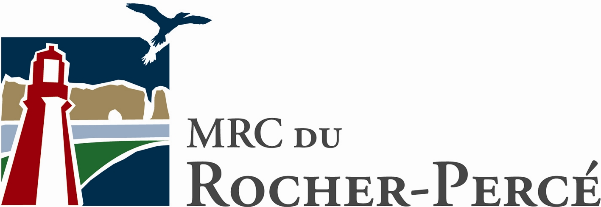 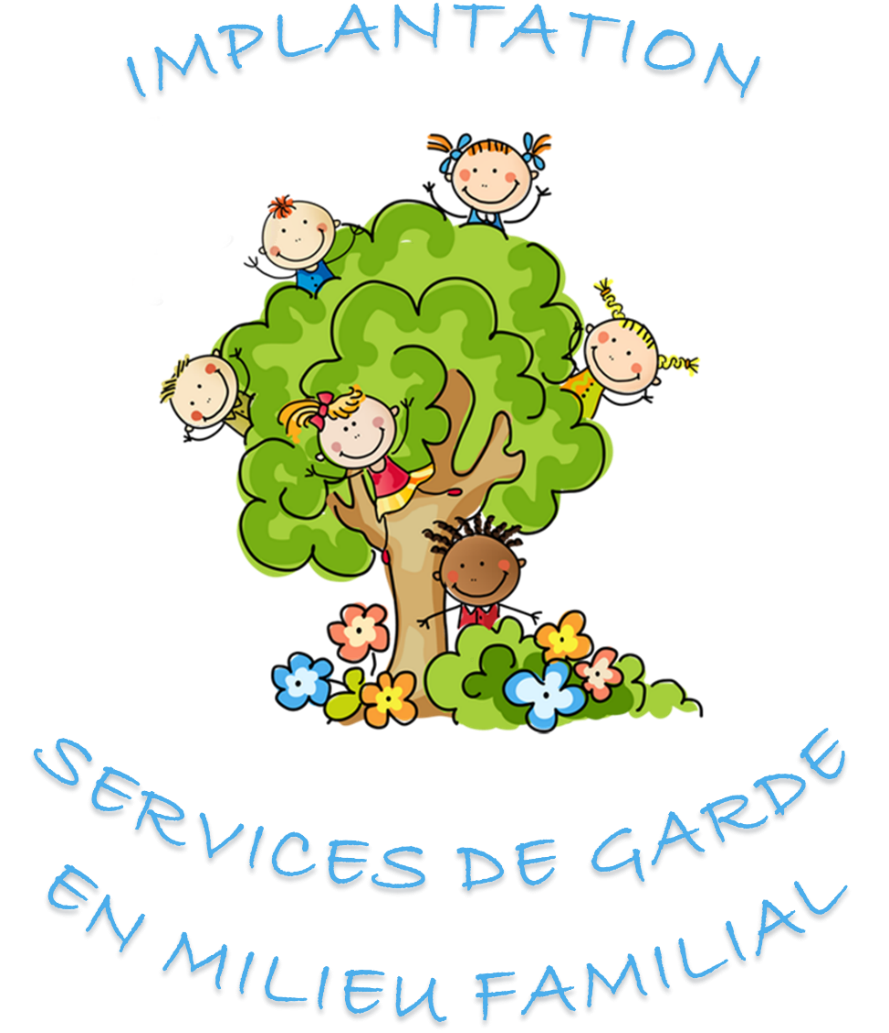 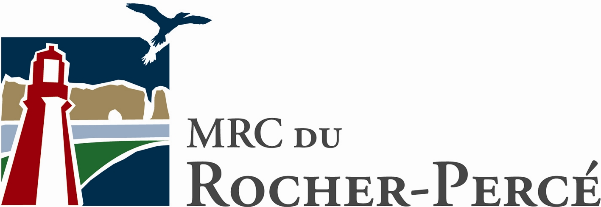 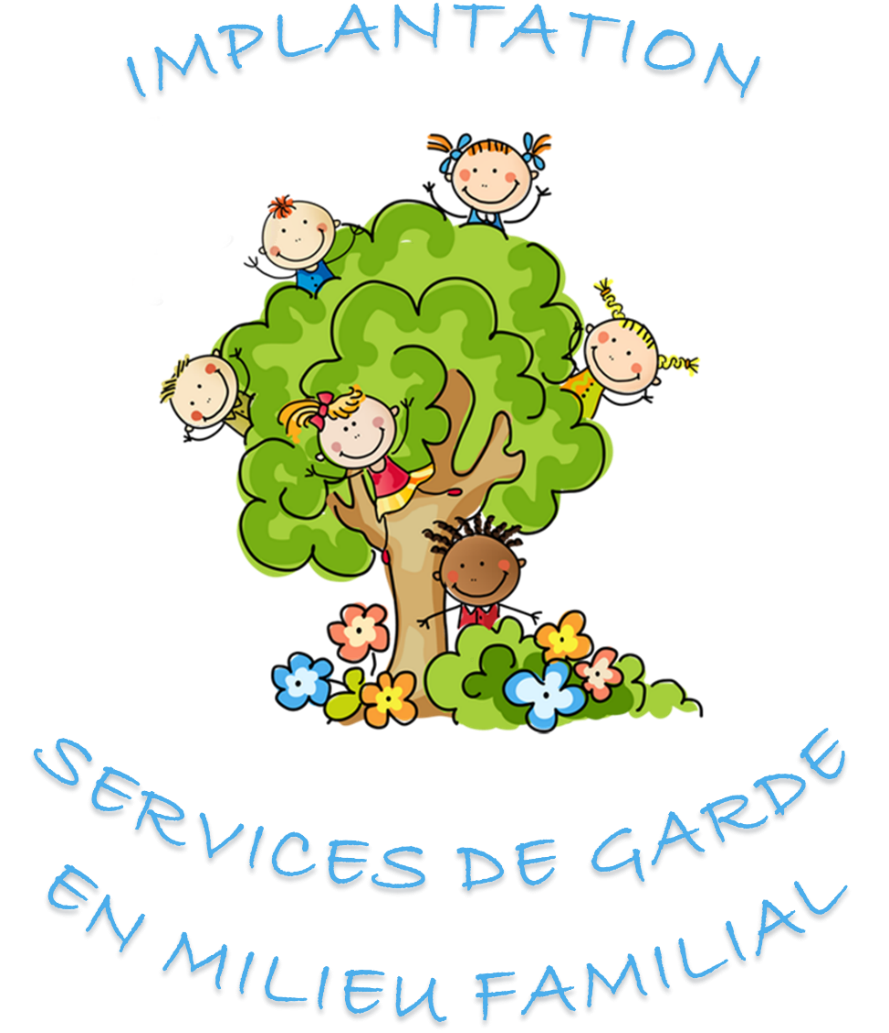 PROGRAMMED’AIDE FINANCIÈREFORMULAIREInformations généralesNom et prénom :		Adresse civique :		Téléphone :		Télécopieur :		Courriel :		Volet du programme visé pour :Implantation d’un nouveau service de gardeService de garde en milieu familial existantCoût du projetStructure de financement du projet (Nouveau service de garde)	Je, 		, autorise la MRC du Rocher-Percé à contacter les parties prenantes potentielles à mon projet (bureau du coordonnateur de la garderie en milieu familial, les partenaires financiers, etc.).	Signature	Date (aaaa/mm/jj)Transmission de la ficheCette fiche, dûment remplie, devra être transmise à la MRC du Rocher-Percé par la poste, par télécopieur ou par courriel ayant pour objet :PROGRAMME D’AIDE FINANCIÈRE – SERVICES DE GARDE EN MILIEU FAMILIAL	MRC du Rocher-Percé	129, boulevard René-Lévesque Ouest, bureau 101	Chandler QC  G0C 1K0  : 418 689-5807PERSONNE RESSOURCE :	Conseiller aux entreprises : 418 689-4313 : sboudreau@rocherperce.qc.ca DOCUMENTATIONVeuillez joindre, en annexe, les documents mentionnés ci-dessous. Il est à noter que la demande peut être déposée sans la totalité de ces documents nécessaires, mais ils vous seront demandés en cours de traitement (si requis).	Dernière déclaration fiscale et avis de cotisation	Estimé des coûts et soumissions(le cas échéant)	Preuve de mise de fonds (relevé bancaire ou résolution)	Plan d’affaires (le cas échéant) [accompagnement possible à la MRC du Rocher-Percé]	États financiers prévisionnels (le cas échéant) [accompagnement possible à la MRC du Rocher-Percé]	Confirmation des partenaires impliqués dans la structure de financement (le cas échéant)	Attestation de conformité à la réglementation (le cas échéant)[ex. : réglementation municipale]	Attestation du bureau coordonnateur de la garde en milieu familial (le cas échéant)	Preuve de dépôt d’une demande de reconnaissance à la Loi et ses règlements auprès du bureau coordonnateur de la garde en milieu familial (le cas échéant)DépensesDescriptionCoûtTotalSource de financementType de financementMontantFonds proprePrêtSubventionTotal